Automotive Technology 6th EditionChapter 21 – Cooling System Operation and DiagnosisLesson PlanCHAPTER SUMMARY: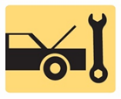 1. Cooling system purpose, function, and operation2.  Thermostats, radiators and pressure caps3. Coolant system recovery and water pumps4. Coolant flow in the engine, cooling fans, and heater cores5. Cooling system testing, temperature warning light, and cooling system inspection and service_____________________________________________________________________________________OBJECTIVES: 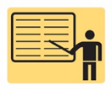 1. Explain the purpose and function of the cooling system, and cooling system operation. 2. Explain the purpose of thermostats, radiators, pressure caps, and water pumps. 3. Explain coolant flow in the engine and coolant recovery systems. 4. Explain the purpose of cooling fans and heater cores. 5. Describe cooling system testing and explain the purpose of coolant temperature warning light. 6. Explain cooling system inspection and cooling system service. ____________________________________________________________________________________RESOURCES: (All resources may be found at http://www.jameshalderman.com) Internet access required to hyperlink.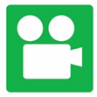 1. Task Sheet ASE (A1-D-1) P-1: Cooling System Tests2. Task Sheet ASE (A1-A-3) P-1: Engine Cooling System Identification3. Task Sheet ASE (A1-D-1) P-1: Engine Cooling System Inspection 4. Task Sheet ASE (A1-D-2) P-1, A8-A-10) P-1: Radiator Testing with an Infrared Pyrometer5. Task Sheet ASE (A1-D-3) P-1: Accessory Drive Belt Inspection6. Task Sheet ASE (A1-D-7) P-1: Thermostat Replacement7. Task Sheet ASE (A1-D-6) P-2: Radiator Replacement8. Task Sheet ASE (A1-D-8) P-1: Engine Fan Inspection and Testing9. Task Sheet ASE (A1-D-2) P-1, (A1-A-3) P-1: Identify the Cause of Engine Overheating10. Chapter PowerPoint 11. Chapter Crossword Puzzle and Word Search12. Videos: (A1) Engine Repair Videos13. Animations: (A1) Engine Repair Animations____________________________________________________________________________________ACTIVITIES: 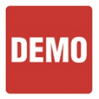 1. Task Sheet ASE (A1-D-1) P-1: Have students complete Cooling System Tests Task Sheet.2. Task Sheet ASE (A1-A-3) P-1: Have students complete Engine Cooling System Identification Task Sheet.3. Task Sheet ASE (A1-D-1) P-1: Have students complete Engine Cooling System Inspection Task Sheet.4. Task Sheet ASE (A1-D-2) P-1, A8-A-10) P-1: Have students complete Radiator Testing with an Infrared Pyrometer Task Sheet.5. Task Sheet ASE (A1-D-3) P-1: Have students complete Accessory Drive Belt Inspection Task Sheet.6. Task Sheet ASE (A1-D-7) P-1: Have students complete Thermostat Replacement Task Sheet.7. Task Sheet ASE (A1-D-6) P-2: Have students complete Radiator Replacement Task Sheet.8. Task Sheet ASE (A1-D-8) P-1: Have students complete Engine Fan Inspection and Testing Task Sheet.9. Task Sheet ASE (A1-D-2) P-1, (A1-A-3) P-1: Have students complete the Identify the Cause of Engine Overheating Task Sheet.         _____________________________________________________________________________________Automotive Technology 6th EditionChapter 21 – Cooling System Operation and DiagnosisLesson PlanASSIGNMENTS: 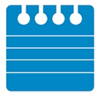 1. Chapter crossword and word search puzzles. 2. Complete end of chapter 10 question quiz. _____________________________________________________________________________________CLASS DISCUSSION: 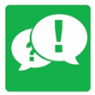 1. Review and group discussion chapter Frequently Asked Questions and Tech Tips sections. 2. Review and group discussion of the five (5) chapter Review Questions._____________________________________________________________________________________NOTES AND EVALUATION: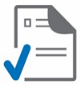        _____________________________________________________________________________________